 «Библиотека»Цель: Сформировать у детей представление о библиотеке.Задачи:1. Дать знание того, что такое библиотека.2. Закрепление понимания строения книги.3. Познакомить с работой библиотекаря4.Воспитывать любовь и бережное отношение к книге.Ход занятия.Кто на свете всех умнее, кто всё может и умеет?И в любой свободный час кто всему научит нас? (Книга)Беру любую книгу и обращаю внимание на внутренний кармашек на переплёте книги. Предлагаю отгадать, что это за кармашек.  Без хорошей книги не обойтись. А где её взять? Можно выбрать книгу дома, можно попросить у товарища, а можно пойти в библиотеку. А что такое библиотека? Это собрание книг, которые один человек или много людей собрали и хранят: Собрали с любовью, хранят с заботой. Беседа по теме.Сейчас существует и работает много библиотек. Есть библиотеки школьные, районные. Есть библиотеки для взрослых и детей. Есть библиотеки для людей определённых профессий, то есть научные.Физкультминутка (с применением мультимедиа)Физкультминутка. Разминка 
Мы на плечи руки ставим, 
Начинаем их вращать. 
Так осанку мы исправим. 
Раз-два-три-четыре-пять! (Руки к плечам, вращение плечами вперёд и назад.) 
Руки ставим перед грудью, 
В стороны разводим. 
Мы разминку делать будем 
При любой погоде. (Руки перед грудью, рывки руками в стороны.) 
Руку правую поднимем, 
А другую вниз опустим. 
Мы меняем их местами, 
Плавно двигаем руками. (Одна прямая рука вверх, другая вниз, плавным 
движением одна рука опускается, а другая одновременно — поднимается.) 
А теперь давайте вместе 
Пошагаем все на месте. (Ходьба на месте.) А  у нас дома есть книги?      — Ты знаешь, что у нас дома тоже есть библиотека?  В самом начале беседы мы узнали, что такое библиотека.(собрание книг, сделанное одним человеком или несколькими людьми) Скажи, а у вас в группе есть библиотека? Конечно. Сказки, детские журналы, энциклопедии для малышей.В библиотеках так много книг, что среди них трудно найти нужную. На помощь приходят указатели-каталоги. В длинных ящиках стоят карточки. На каждой - название книги и фамилия автора. А в углу знак - цифры буквы. По этому знаку библиотекарь сразу определяет, на какой полке и в каком месте находится книга. Кто такой библиотекарь? Библиотекарь — очень важная и нужная профессия. Слово библиотекарь происходит от слова «библия», что означает «книга».Работа библиотекаря проходит в библиотеке, среди книг.Библиотекарь выдает книги. Он постоянно общается с читателем, отвечает на его вопросы, советует, какую книгу прочесть. Ведь книга помогает юному читателю «выстраивать жизнь». Библиотекарь рассказывает о детских писателях, их новых книгах, знакомит с последними номерами журналов для детей.Библиотекарь устраивает красочные книжные выставки, посвященные юбилею писателя или поэта. Эти выставки часто украшаются детскими рисунками.Библиотекари приглашают авторов известных и любимых ребятишками книг на встречу с маленькими читателями.С книгой, взятой из библиотеки, надо обращаться очень аккуратно. Почему?Давайте с вами поиграем в  игру «Можно и нельзя». Я буду читать вам стихотворение, вы внимательно слушаете и хлопаете в ладоши и  говорите «ДА» если это можно делать, топаете ногой, говорите «Нет», если вы считаете, что так нельзя поступать.Книга-самый лучший друг,Это знают все вокруг. Книгу можно прочитать, Руками грязными листать.Если нравится картинка-Рви её из серединки.Книгу бережно держи,В неё закладку положи.Книгу в воду не бросай,Береги и уважай!Напомните мне пожалуйста, Что же такое библиотека? (в ней хранят книги)Как называются люди, которые приходят в библиотеку? (читатели).Как нужно обращаться с книгами? (нельзя рисовать в книге, перегибать её, заворачивать страницы, нельзя брать её грязными руками, мочить книги, нельзя вырывать страницы).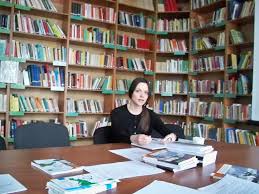 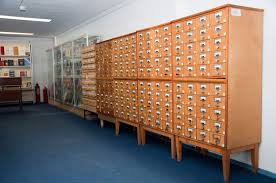 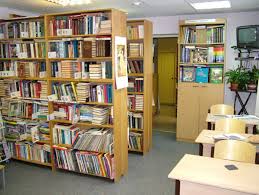 